Место проведения акции: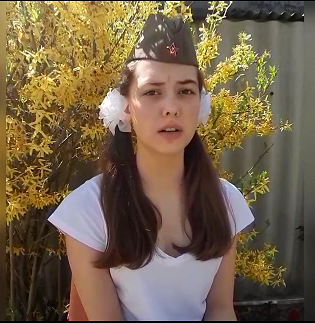 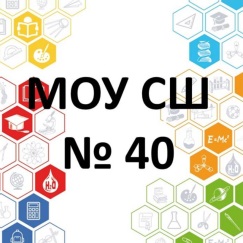 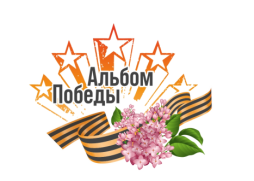 МОУ СШ № 40 Дзержинского района города Волгограда присоединилась к региональной акции «Альбом Победы», приуроченной к празднованию 75-й годовщины Победы в Великой Отечественной Войне.Участники онлайн эстафеты «Агашинские строфы» (27.04.2020г.):            Учащиеся 5-11-ых классов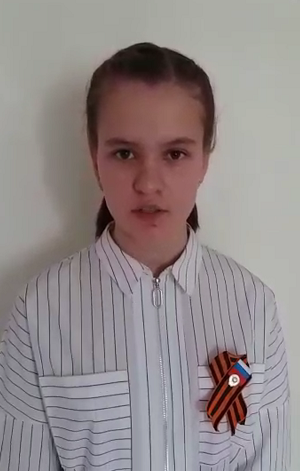 Краткое содержание онлайн эстафеты:  Онлайн эстафета для учащихся школы заключалась в прочтении наизусть стихотворения Маргариты Агашиной «Мальчишкам Волгограда». Ученики 5-х классов передавали эстафету прочтения произведения старшим классам.    Информационные ссылки:        Информация о проведенной онлайн эстафете «Агашинские строфы», фотоматериалы и видео ролики размещены на сайте школы № 40; рекомендованы к просмотру для всех участников образовательного процесса (учащихся, родителей, педагогов) и заинтересованной общественности. 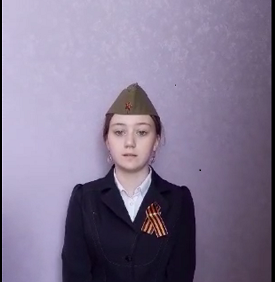 *Ссылка на сайт школы: http://school40vlg.ucoz.ru/            *Ссылка на видео: https://vk.com/club188760724Хештеги акции:#огоньволгограда